Finding AverageAdd up total data = 149Divide by number of subjects/ students = 5   (ex. 100/5=20)149/5= 29.8 average Finding PercentageAdd up the number of like amounts (23, 23 = 2 like amounts)Add up the total number of subjects = 5Divide total number of like amounts by total number of subjects 2/5= 0.4Move decimal two places to the left 0.4040% of the students scored a 23Graphing Cause and Effect Variables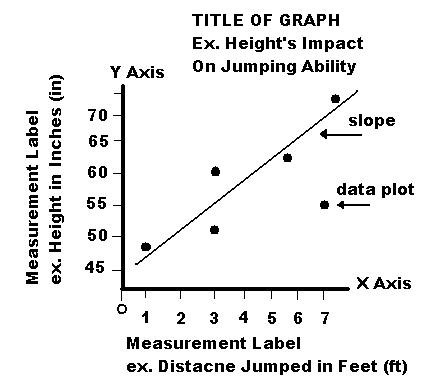 EXAMPLE (Creating an X & Y Scatter Plot Graph)Hypothesis: The bigger the head, the higher the I.Q.Data TableHead Size (inches) v. Intellectual Quotient (points)Conclusion: As head size increases, so does I.Q. Student 123Student 233Student 345Student 425Student 523Student 123Student 233Student 345Student 425Student 523StudentHead (in)I.Q. (pts.)Bob25115Sam15105Kyle25120Jill20110